Mots U 4       	le............................................ 2017          nom ................................................................1. Mots2.  C'est quoi? Tu trouves le bon mot?C'est un endroit où il y a beaucoup d'eau. .........................................................................................................Cette personne travaille avec une équipe de foot. ............................................................................................Là, tu trouves des informations touristiques. ....................................................................................................Tu peux y loger, c'est moins confortable qu'un hôtel. .......................................................................................Si tu as peur de sauter dans l'eau, il faut ...........................................................................................................Pendant un match, il faut se ..............................................................................................................................C'est le contraire de "trop tôt" ...........................................................................................................................C'est le chef d'un restaurant, d'une ferme etc. ..................................................................................................3. Traduis4. Où est-ce qu'on fait quels  sports?Dans la forêt, on peut faire ................................................................................................................................Sur le lac, on peut faire ......................................................................................................................................Dans le centre sportif, on peut faire ..................................................................................................................A la piscine, on peut faire ...................................................................................................................................5. Quel sont tes sports préférés?J'adore ................................................................................................................................................................Je n'aime pas ......................................................................................................................................................J'aimerais apprendre ..........................................................................................................................................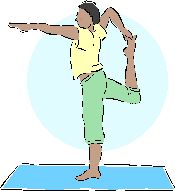 									Bonne chance! Points ....................................Note ......................................Mots U 4       	le............................................ 2017          nom ................................................................1. Mots2.  C'est quoi? Tu trouves le bon mot?C'est un endroit où il y a beaucoup d'eau. Ce sont le lac, la mer, le fleuve, la rivière....Cette personne travaille avec une équipe de foot.  C'est l'entraîneur.Là, tu trouves des informations touristiques. Dans l'office de tourisme on trouve des infos touristiques.Tu peux y loger, c'est moins confortable qu'un hôtel. C'est l'auberge (de jeunesse).Si tu as peur de sauter dans l'eau, il faut avoir du courage.Pendant un match, il faut se concentrer.C'est le contraire de "trop tôt"  C'est trop tard.C'est le chef d'un restaurant, d'une ferme etc. C'est le patron.3. Traduis4. Où est-ce qu'on fait quels  sports?Dans la forêt, on peut faire du jogging / des parcours sportifs / des courses / des marches...Sur (besser: Dans) le lac, on peut faire de la voile / du surf / de la planche à voile...Dans le centre sportif, on peut faire  de la musculation / du basket / de la gymnastique......A la piscine, on peut faire de la plongée / de la natation 5. Quel sont tes sports préférés?J'adore le.. la... les............................................................................................................................................Je n'aime pas le..la...les....................................................................................................................................J'aimerais apprendre le...la...les.........................................................................................................................									Bonne chance! Points ....................................Note ......................................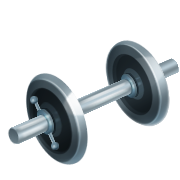 Je fais 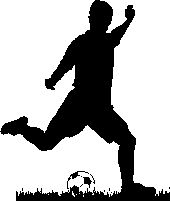 Un équipe de .................... a onze .................................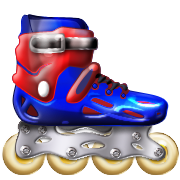 On ne fait pas ............................................. en hiver.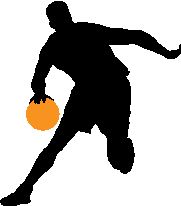 On joue .................................... sur ........................................................(Ort, wo man spielt)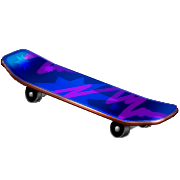 C'est 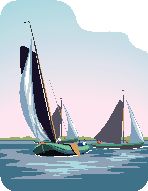 Alinghi est un bateau qui fait ............................... à la mer.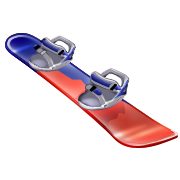 Nous faisons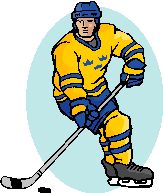 Ce sport se pratique ...................................... (saison)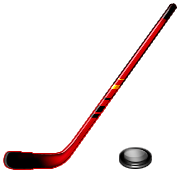 .................................... se pratique sur une patinoire.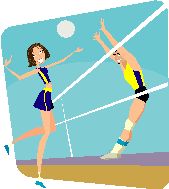 Les filles jouent ........................................ . Ce sport est pratiqué ..................................... (saison)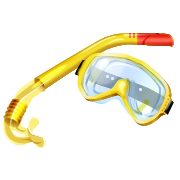 Pour faire ............................... ................., il faut aimer l'eau.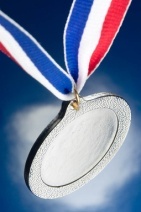 Les médailles sont pour les ......................... (m.) et les ................................................. (f.)der Sportplatzdie Anfängerindie Vorbereitungdie Meisterschaftder Orientierungslaufein Abenteuerviele HügelIch ruhe mich aus.die Jugendherbergewährend der FerienWir bereiten uns vor.ich habe verglichenseit drei Uhrmüssenschonheute und morgenwir erratenSie ist sportlich.Das Turnier hat fünf Spiele.Ich liebe das Eiskunstlaufen.Je fais de la musculation.Une équipe de foot a onze joueurs.On ne fait pas du roller en hiver.On joue au basket sur le terrain de basket . (Ort, wo man spielt)C'est une planche à roulettes.Alinghi est un bateau qui fait de la voile à la mer.Nous faisons du snowboard.Ce sport se pratique en hiver. (saison)Le hockey sur glace se pratique sur une patinoire.Les filles jouent au volley. Ce sport est pratiqué en été.  (saison)Pour faire de la plongéeil faut aimer l'eau.Les médailles sont pour les champions (m.) et les championnes (f.)der Sportplatzle terrain de sportdie Anfängerinla débutantedie Vorbereitungla préparationdie Meisterschaftle championnatder Orientierungslaufla course d'orientationein Abenteuerune aventureviele Hügelbeaucoup de collinesIch ruhe mich aus.Je me repose.die Jugendherbergel'auberge de jeunessewährend der Ferienpendant les vacancesWir bereiten uns vor.Nous nous préparons.ich habe verglichenJ'ai comparé.seit drei Uhrdepuis trois heuresmüssendevoirschondéjàheute und morgenaujourd'hui et demainwir erratennous devinonsSie ist sportlich.Elle est sportive.Das Turnier hat fünf Spiele.Le tournoi a quatre jeux.Ich liebe das Eiskunstlaufen.J'aime le patinage artistique.